Sistema  de Gestión DocumentalSIGEDMódulo “CONSULTA Y UTILIZACION DE DOCUMENTOS”Módulo “CONSULTA Y UTILIZACION DE DOCUMENTOS”Reseña:	Es a través de este  módulo que se puede  buscar un documento  ver su ubicación y contenido.INSTRUCCIONESAcceso al ModuloSe puede acceder de dos formas: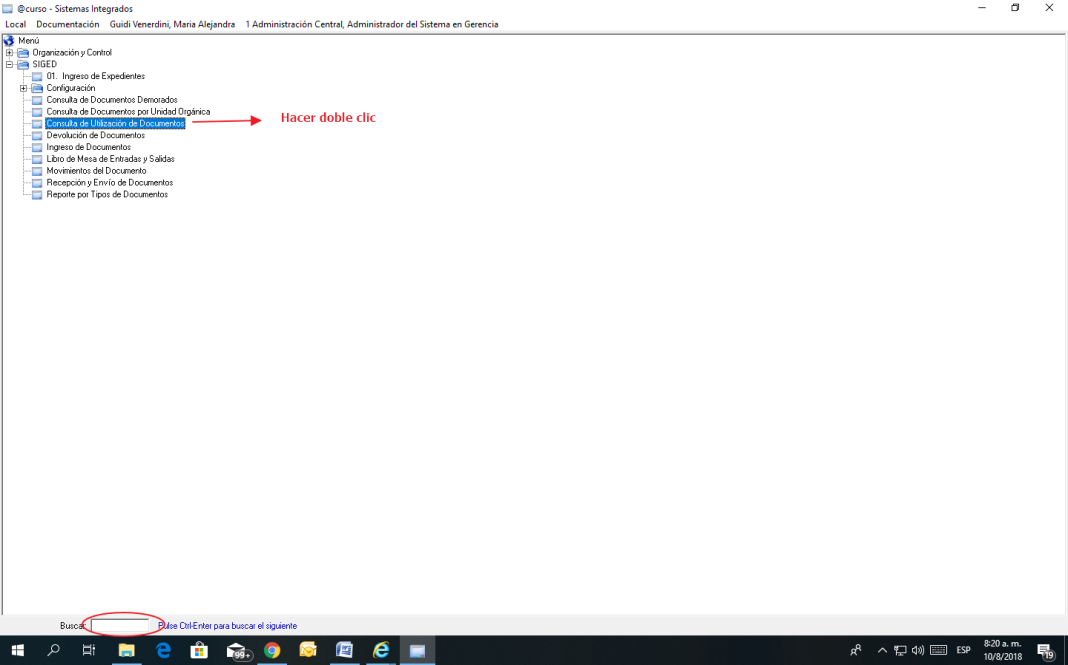 Por la pantalla del menú principal ExpedientesPor medio del buscador del sistema escribiendo la palabra o parte de la palabra 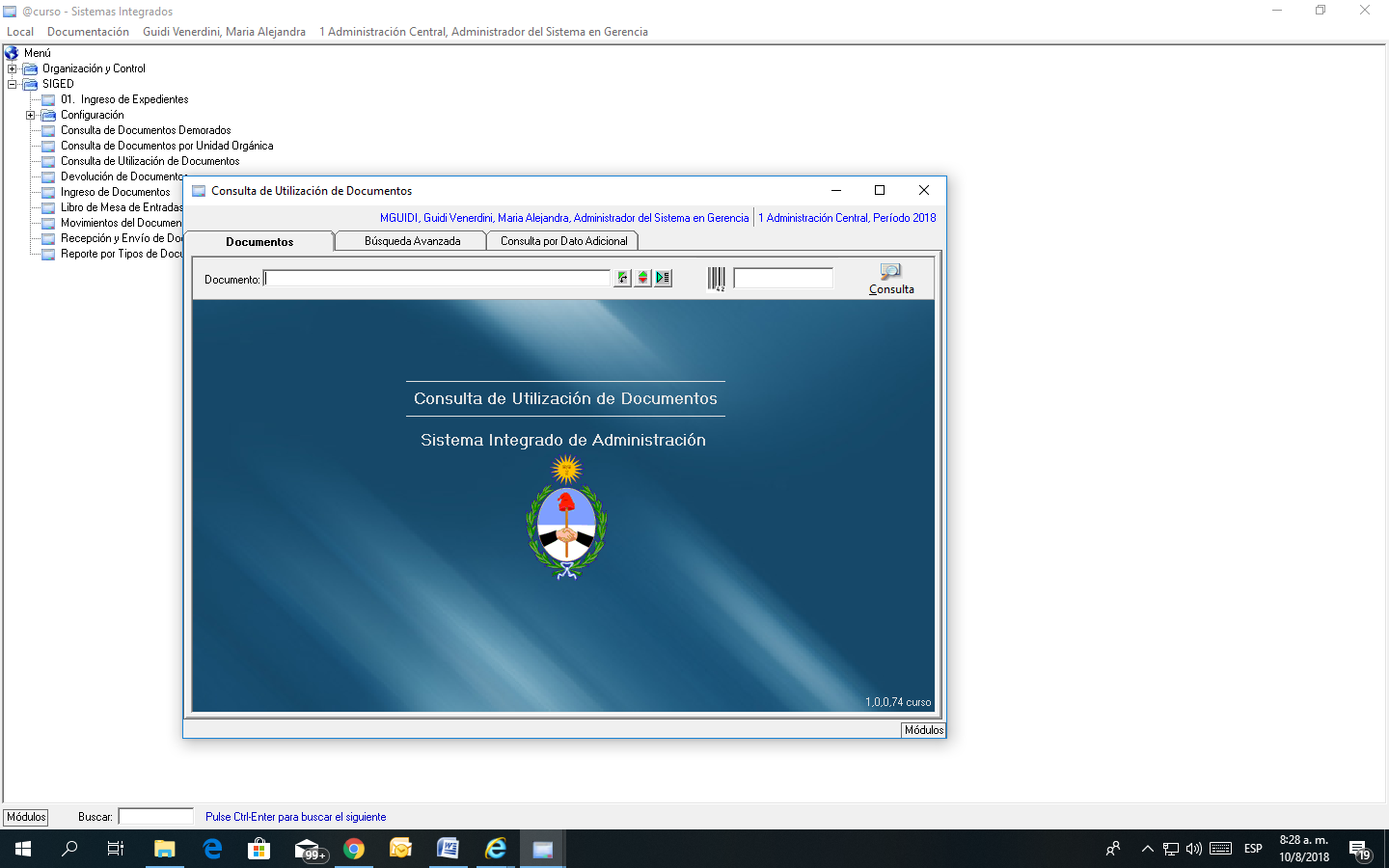 Para buscar un documento Seleccionar el criterio de búsqueda haciendo clic en el botón 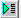 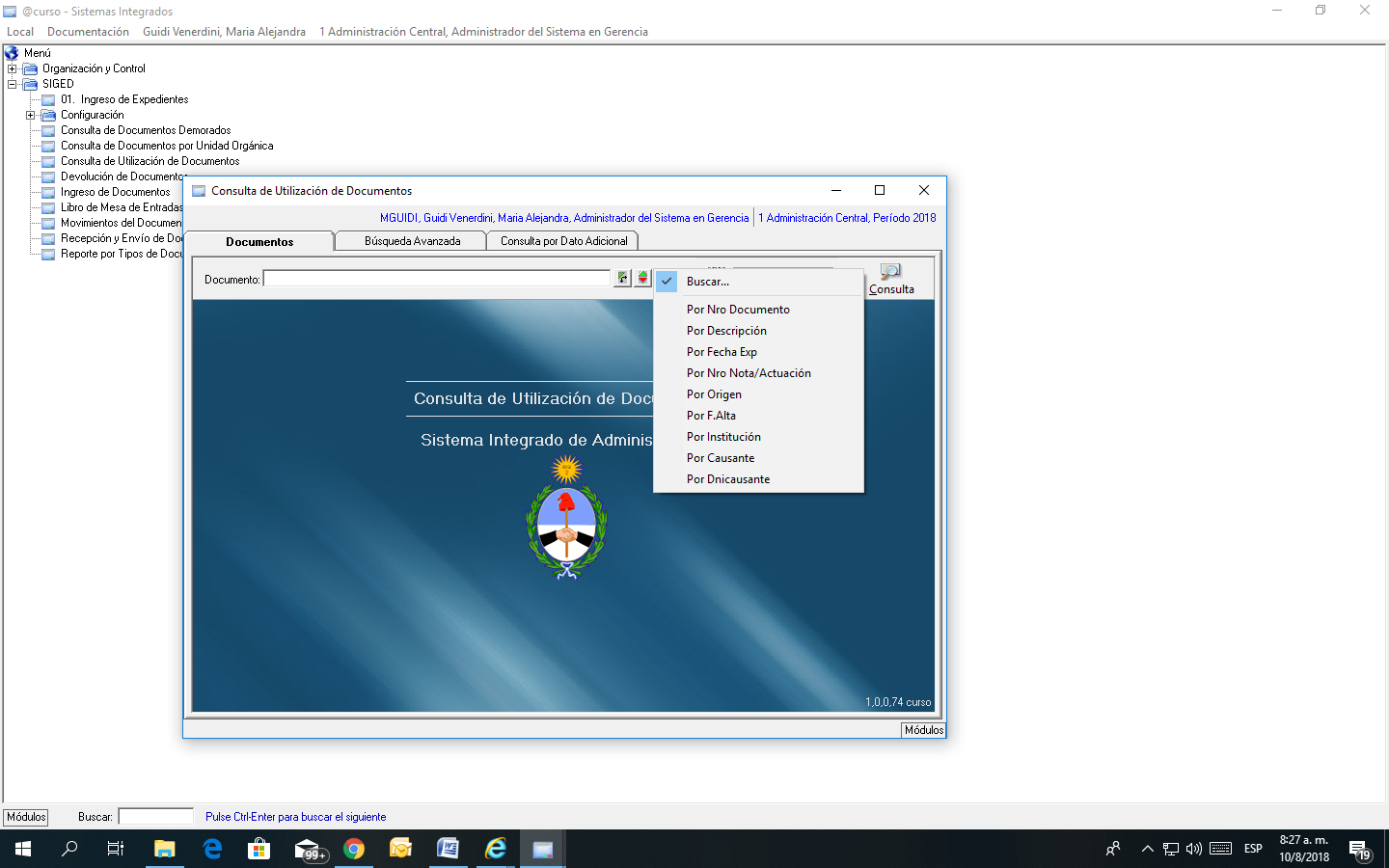 Hacer clic en el criterio deseado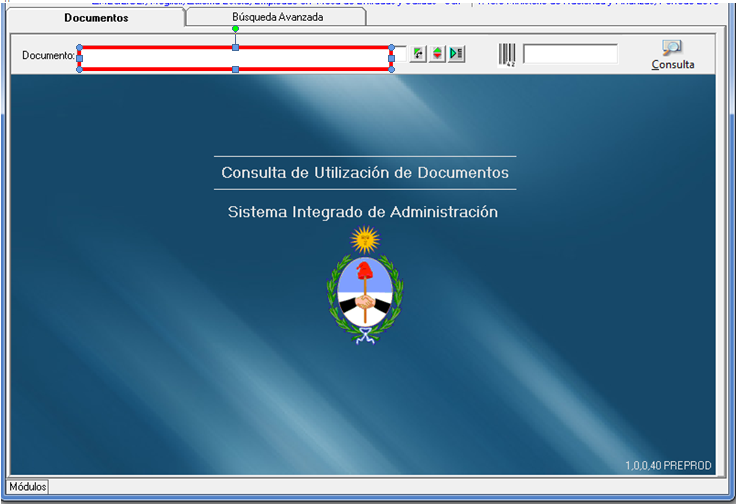 Escribir la información.Apretar la tecla enterSeleccionar el documento con doble clic.El botón  permite seleccionar otro documento que cumpla con la información escrita.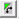 Hacer clic en el botón Consulta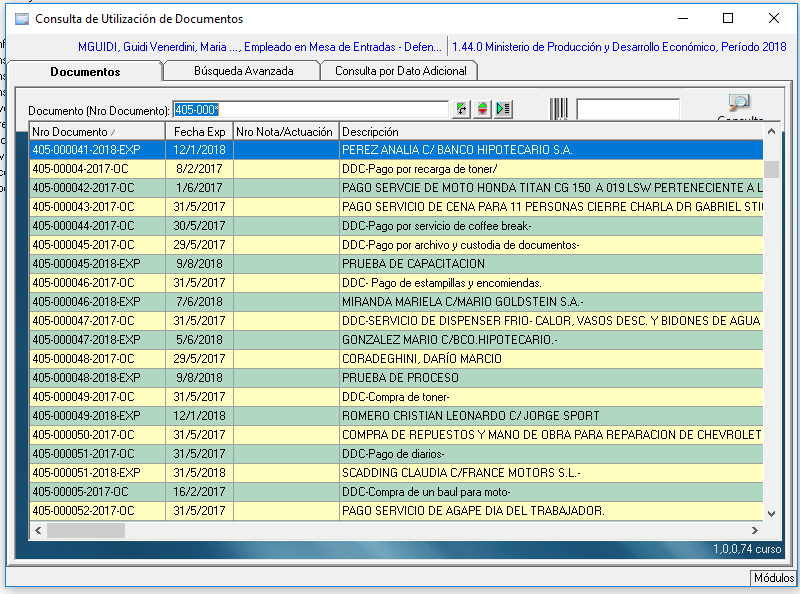 Se buscan documentos con mascara 405 que comiencen con tres cerosNota: cuando se ingresa la información para buscar el documento se pueden utilizar hasta dos asteriscos (*) que funcionan como comodines.Por ejemplo si el criterio de búsqueda es por nro. de documento (nro. de expediente)Si se escribe la siguiente información:405-000350*El  sistema va a mostrar todos los expedientes números 350 de todos los años que encuentre.En la búsqueda por nro. de documento tener en cuenta el formato de los números de documento que le da el sistema SIGED:Ejemplo:405-000350-2018-EXPMascara    6 dígitos    Año      TipoLa máscara: son 3 o 4 dígitos que hacen referencia a la ReparticiónEn el nro. del documento el sistema completa los 6 lugares con cerosEl año El tipo de documento puede ser:-EXP para expedientes-OFI para oficios-OC para órdenes de compra- EXT: para expedientes externos, etc.AL hacer clic en el botón Consulta se abre una ventana con solapas: DocumentoHistóricoAdjuntosDatos AdicionalesDocumento de CabeceraDocumentos AsociadosPagosUtilidad del Documento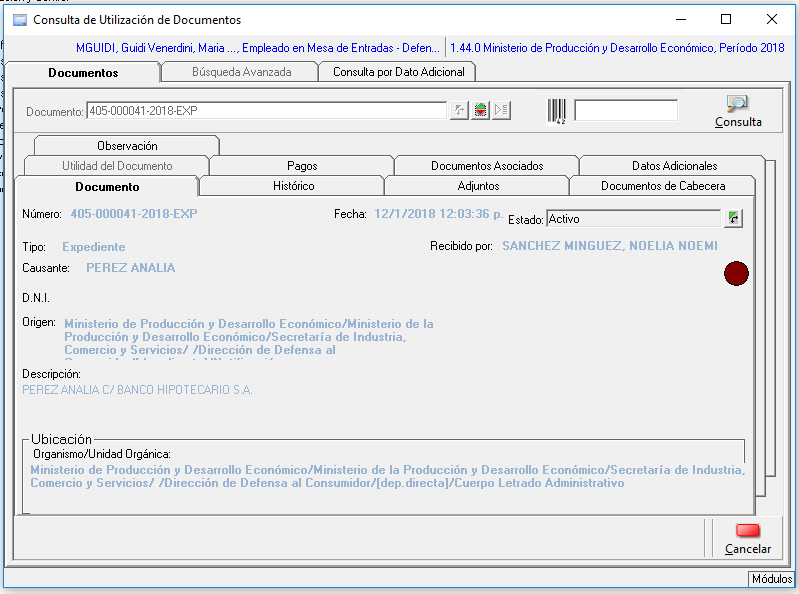 Solapa Documento: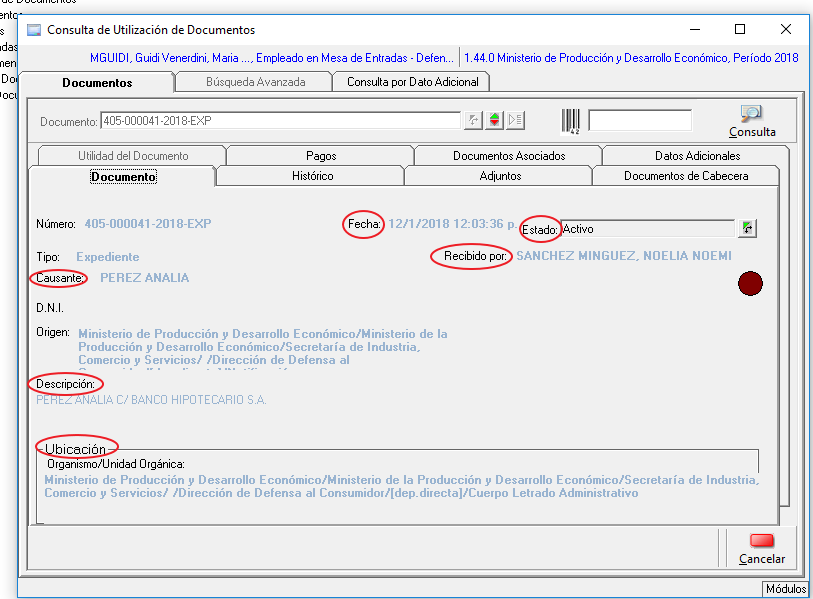 En esta solapa se puede ver el Iniciador, Extracto, Estado, Fecha, y Ubicación La información  no es editable.Para salir de esta ventana hacer clic en Cancelar Solapa “Histórico”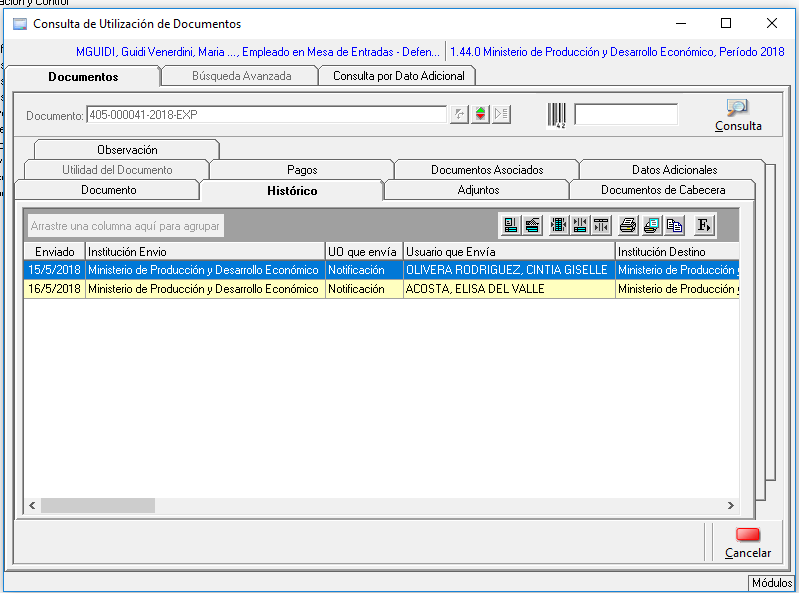 Esta solapa muestra los pases que tiene el documento (la hoja de ruta) En cada renglón  aparece fecha de envío, que Institución, Unidad Orgánica y Usuario envía y que Institución, Unidad Orgánica y Usuario recibe, fecha de recibido, días E/R (días de envío y recepción), días en U/O (días en la unidad orgánica) Se pueden hacer informes  utilizando la barra de reportesReportesActivar esta barra haciendo clic con el botón derecho del mouse en el encabezado de las columnas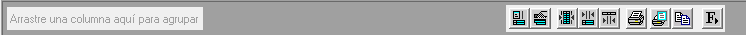   Modo de visualización. Las columnas las muestra como filas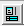  Desactiva la barra de Reportes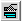  Ajustar el ancho de columna a los datos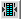 Ajustar el ancho de la columna a la cabecera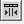  Imprimir Reporte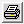  Vista Preliminar del Reporte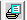  Copiar al porta papel 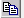  Cambiar la fuente. Se activa la siguiente  barra 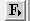 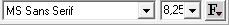  Estilo de Fuente Tamaño  Aplicar Fuente Solapa “Adjuntos”Esta Solapa tiene tres Sub Solapas: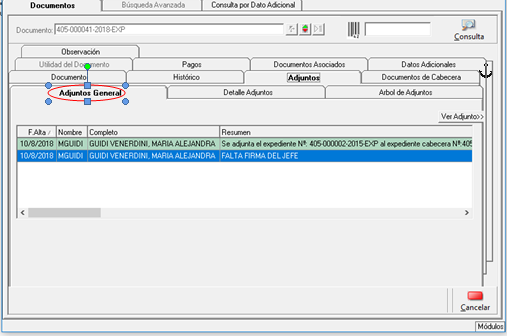 Adjunto General: muestra cada adjunto en un renglón (la información que se puede adjuntar es: Documento, -Archivo y -Observación)Detalle de AdjuntoÁrbol de Adjunto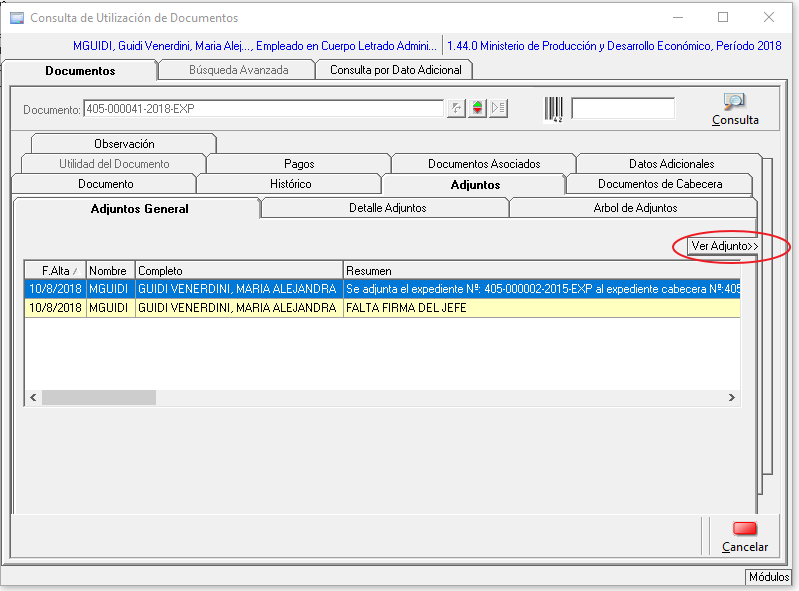 El botón Ver AdjuntoMuestra la información adjuntada.-Posicionarse en el renglón del adjunto-Hacer clic en Ver AdjuntoSi el adjunto es una observación pasa a la sub solapa Detalle de Adjunto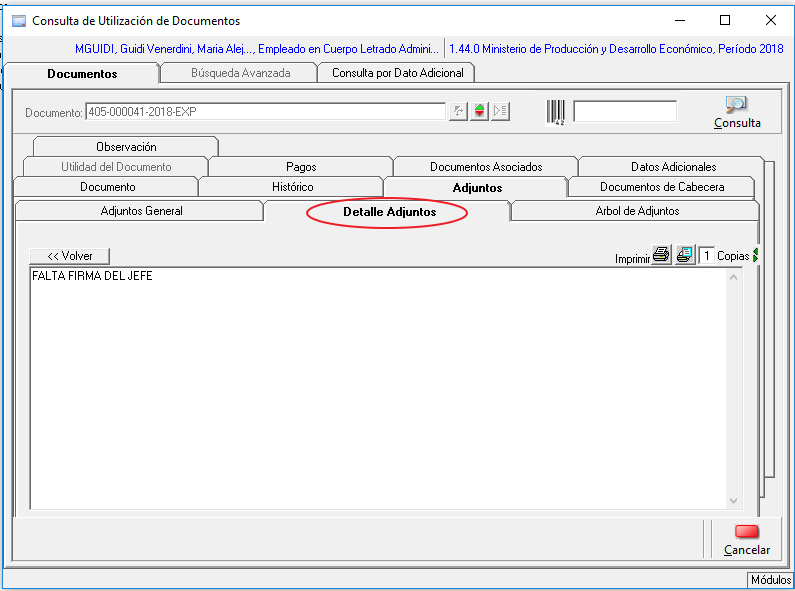 Aquí se puede imprimir la observación adjuntaEn el caso de ser un documento adjunto pasa a la pestaña Documento.La sub solapa Árbol de Adjuntos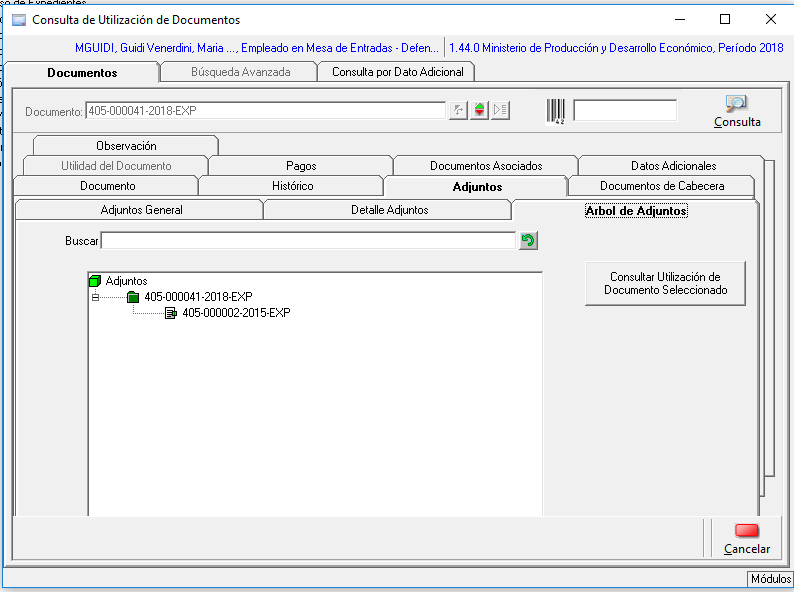 Muestra el documento cabecera y los hijos en forma de árbol.Para ver detalles del documento adjunto, seleccionarlo y hacer clic en el botón Consultar Utilización de Documento SeleccionadoDatos Adicionales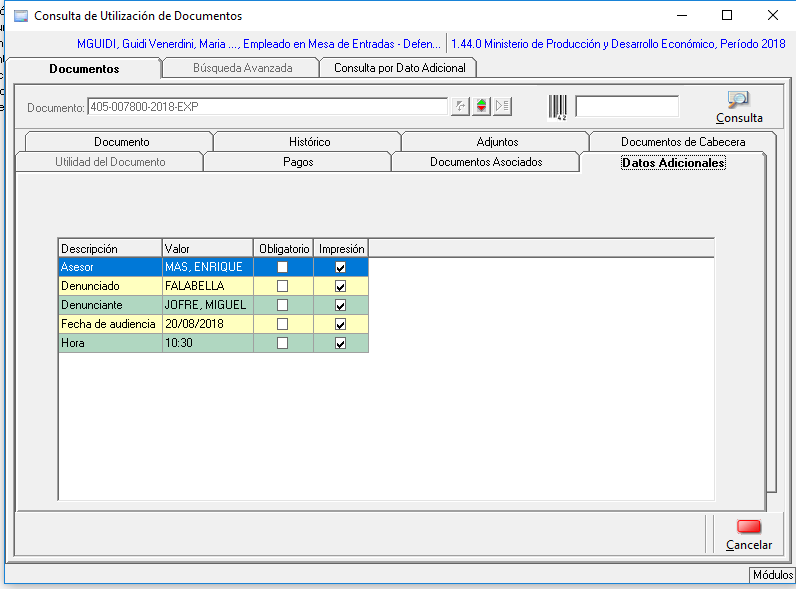 Esta pestaña se habilita solo para las instituciones que tengan documentos con Datos AdicionalesMuestra los Datos Adicionales ingresados en el módulo Ingreso de Documentos Documentos de Cabecera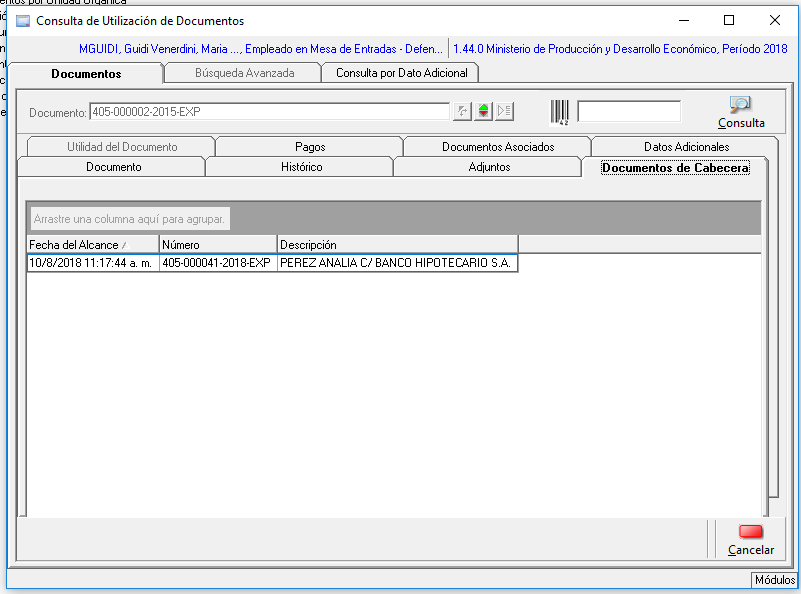 Esta solapa muestra el documento padre o madre de un documento que esta adjuntado (hijo)Documentos Asociados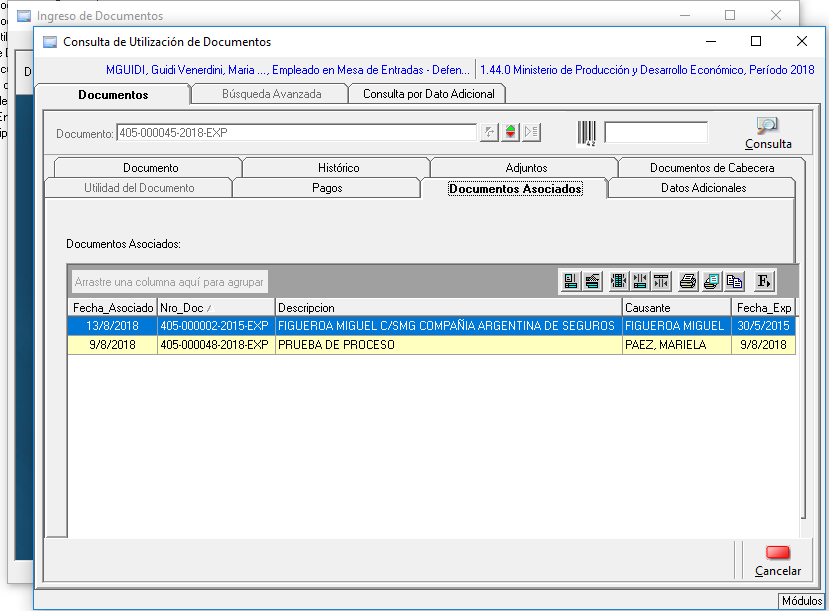 Esta solapa muestra los Documentos Asociados al  documento consultado.Pestaña  Búsqueda Avanzada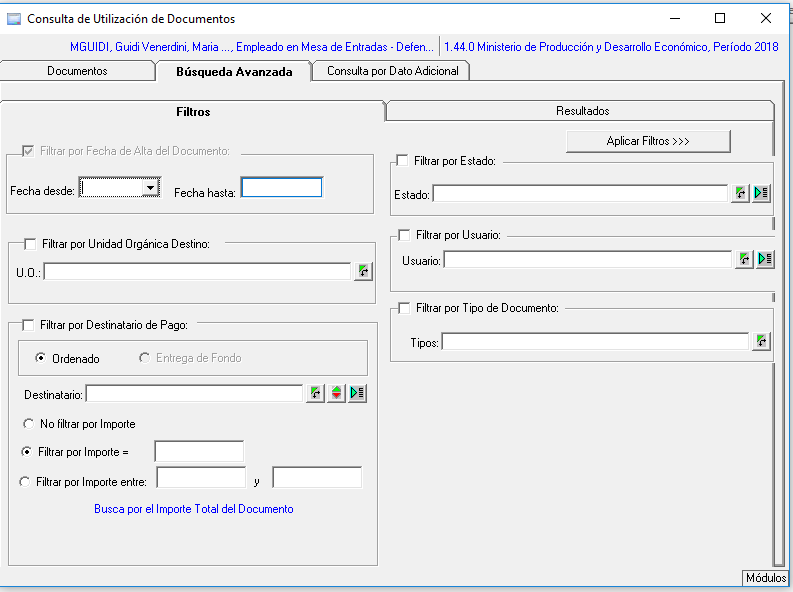 Esta pestaña permite consultar documentos utilizando distintos filtros-Seleccionar la fecha desde y hasta haciendo clic en el campo.Luego seleccionar el o los filtros que se quieran aplicar.-Hacer clic en la casilla de verificación-Hacer clic en el botón 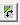 -Elegir el criterio -Hacer clic en el botón Aplicar FiltroSe pueden seleccionar uno o varios filtros.Filtrar por Estado:	Los estados del documento pueden ser: Activo: Documento que está en usoTerminado: Documento que ha finalizado su trámite.Archivado: Documento que deja de ser activo y debe ser guardado (desaparece de la bandeja documentos en oficina)Pase Externo: Documento que se ha enviado a una repartición que no tiene SIGED (desaparece de la bandeja documentos en oficina)Filtrar por Usuario.Este filtro muestra los documentos que han sido dados de alta por usuarioSeleccionar el usuario 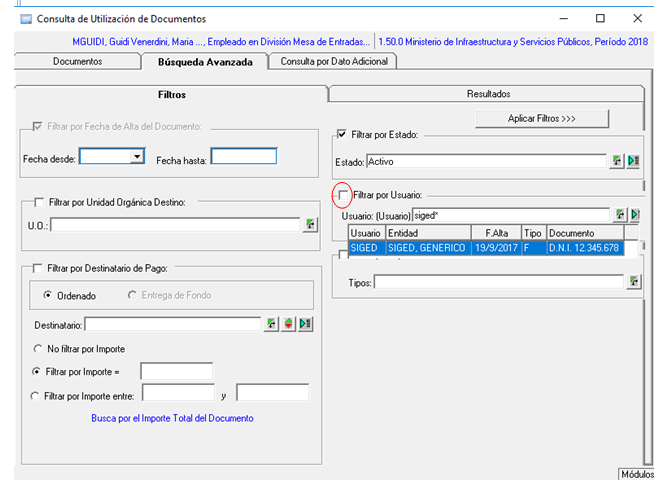 -Tildar la casilla de verificación-Escribir el usuario-Apretar la tecla enter-Seleccionar con doble clic -Hacer clic en Aplicar FiltroFiltrar por Tipo de Documento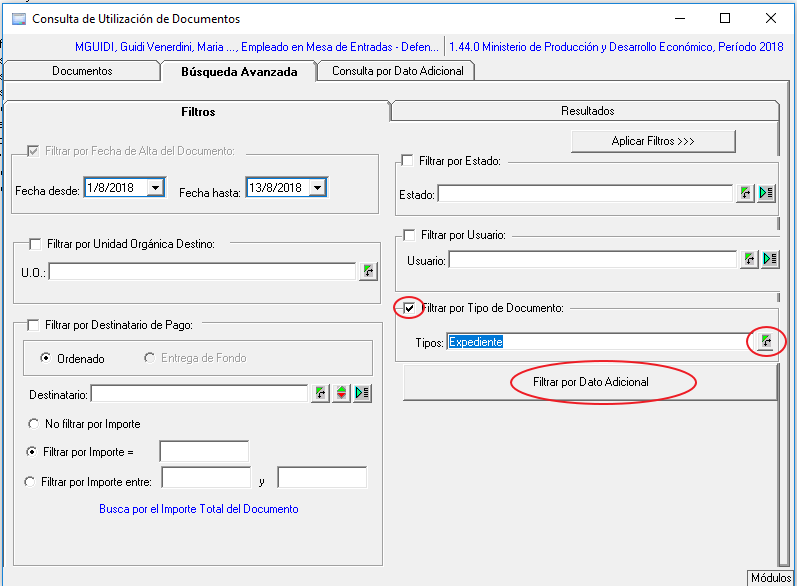 -Tildar la casilla de Verificación de Filtrar por tipo de Documento-Seleccionar el tipo de documento con el botón -Hacer clic en Aplicar filtro.Si el documento tiene configurado Datos Adicionales aparecerá el botón Filtrar por Datos AdicionalHacer clic en dicho botón. 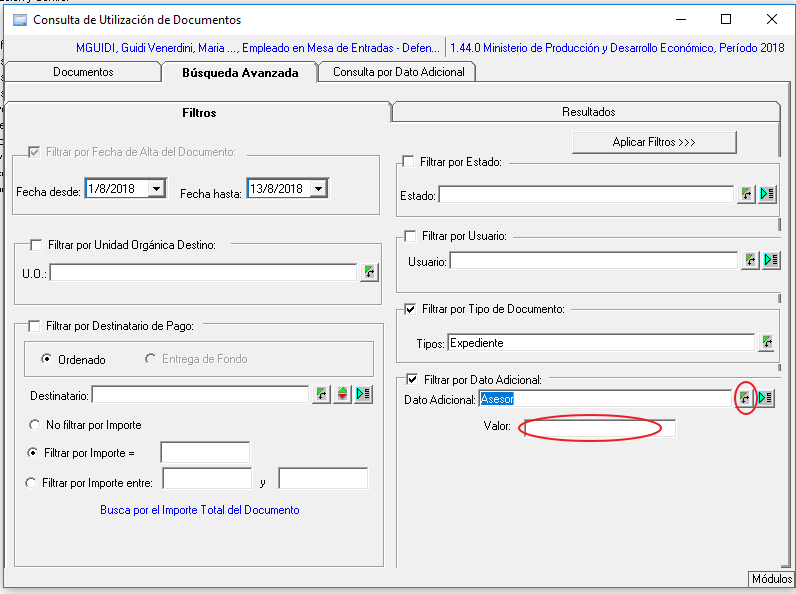 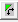 -Hacer clic en el botón -Seleccionar el dato adicional--Escribir en Valor el dato Adicional a consultar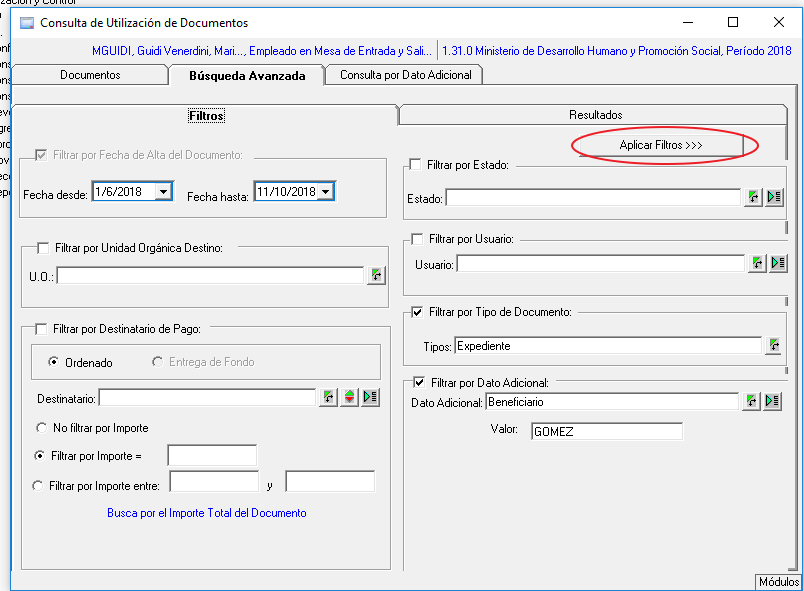 Hacer clic en Aplicar filtro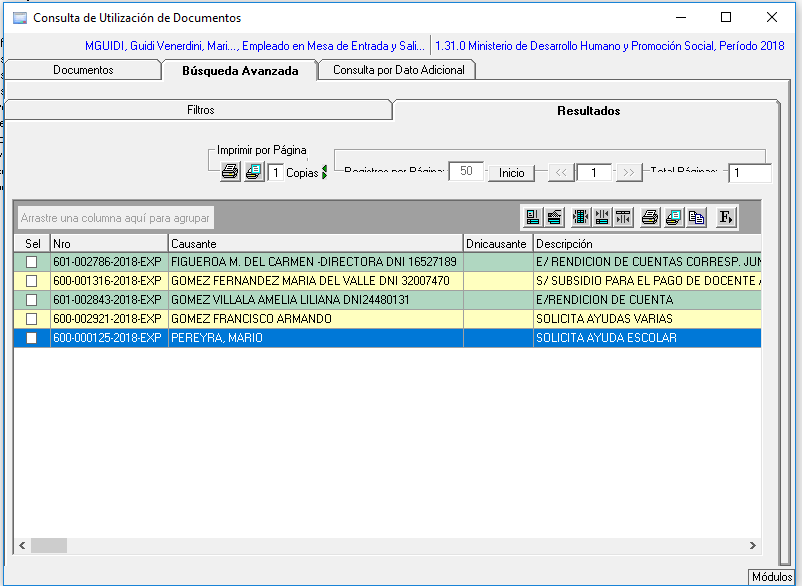 Muestra todos los documentos que tienen el dato adicional consultado.